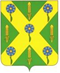 РОССИЙСКАЯ ФЕДЕРАЦИЯОРЛОВСКАЯ ОБЛАСТЬНОВОСИЛЬСКИЙ РАЙОННЫЙ СОВЕТ НАРОДНЫХ ДЕПУТАТОВРЕШЕНИЕ        9 июля  2019 года                                                      №  183 - РСг. Новосиль О решении «О внесении изменений в решение Новосильского районного Совета народных депутатов от 3 февраля 2012 года № 592 «О Положении о порядке назначения, перерасчета, индексации, выплаты и доставки пенсии за выслугу лет лицам, замещавшим  должности муниципальной службы  Новосильского района Орловской области»  Руководствуясь Федеральным законом от 29.12.2015 № 388-ФЗ «О внесении изменений в отдельные законодательные акты Российской Федерации в части учета и совершенствования предоставления мер социальной поддержки исходя из обязанности соблюдения принципа адресности и применения критериев нуждаемости», Постановлением Правительства РФ от 14.02.2017 № 181 «О Единой государственной информационной системе социального обеспечения», Новосильский районный Совет народных депутатов РЕШИЛ:      1. Принять  решение  «О внесении изменений в решение Новосильского районного Совета народных депутатов от 3 февраля 2012 года № 592 «О Положении о порядке  назначения, перерасчета, индексации, выплаты и доставки пенсии за выслугу лет лицам, замещавшим  должности  муниципальной службы  Новосильского района Орловской области»     2. Направить принятое решение главе Новосильского района для подписания и опубликования.     3. Контроль за исполнением принятого решения возложить на комиссию  по законодательству и правовому регулированию.      Врио председателя Новосильского районного Совета народных депутатов                                      В. Н. МалаховаРОССИЙСКАЯ ФЕДЕРАЦИЯОРЛОВСКАЯ ОБЛАСТЬНОВОСИЛЬСКИЙ РАЙОННЫЙ СОВЕТ НАРОДНЫХ ДЕПУТАТОВРЕШЕНИЕ9 июля 2019 года № 847г. Новосиль О внесении изменений в решениеНовосильского районного Совета народных депутатовот 3 февраля 2012 года № 592 «О Положении о порядкеназначения, перерасчета, индексации, выплаты и доставкипенсии за выслугу лет лицам, замещавшим  должностимуниципальной службы  Новосильского района Орловской области                                                                     Принято                                                                                                 Новосильским районным  Советом народных депутатов                                                                                                       9 июля 2019 годаРуководствуясь Федеральным законом от 29.12.2015 № 388-ФЗ «О внесении изменений в отдельные законодательные акты Российской Федерации в части учета и совершенствования предоставления мер социальной поддержки исходя из обязанности соблюдения принципа адресности и применения критериев нуждаемости», Постановлением Правительства РФ от 14.02.2017 № 181 «О Единой государственной информационной системе социального обеспечения», Новосильский районный Совет народных депутатов РЕШИЛ:1. Внести в приложение решения Новосильского районного Совета народных депутатов от 3 февраля 2012 года № 592 «О Положении о порядке назначения, перерасчета, индексации, выплаты и доставки пенсии за выслугу лет лицам, замещавшим  должности муниципальной службы  Новосильского района Орловской области» следующее изменение:- дополнить приложение пунктом 3.1. следующего содержания:«3.1. Администрация  Новосильского района Орловской области  предоставляет информацию о факте  назначения, выплаты, индексации и перерасчета пенсии за выслугу лет муниципальным служащим Новосильского района Орловской области посредством использования Единой государственной информационной системы социального обеспечения (далее – ЕГИССО) в порядке и объёме, установленном Правительством Российской Федерации и в соответствии с формами, установленными оператором ЕГИССО.». Врио председателяНовосильского районного Совета народных депутатов 					В. Н. МалаховаГлава Новосильского района 		                       	А. И. Шалимов